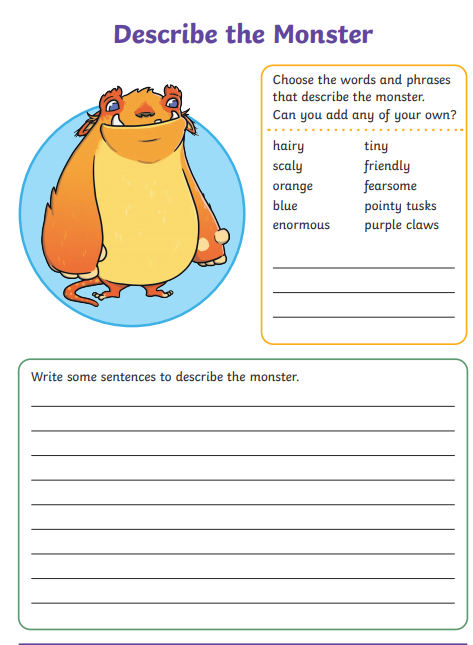 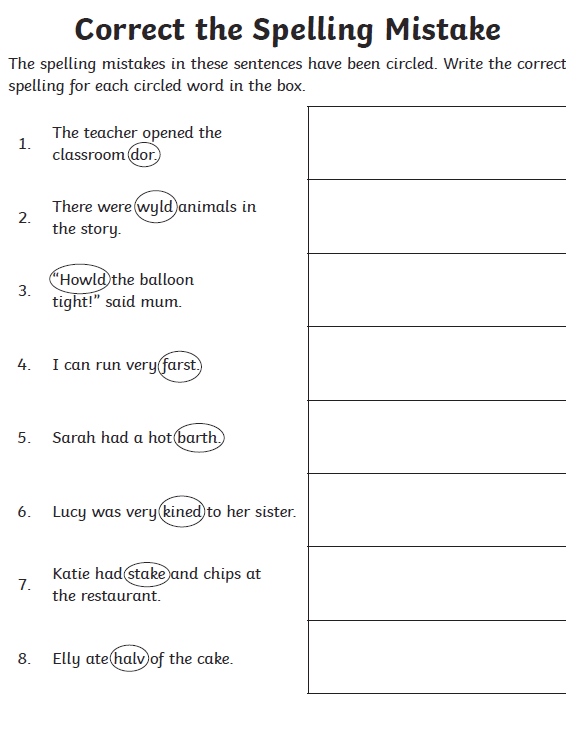 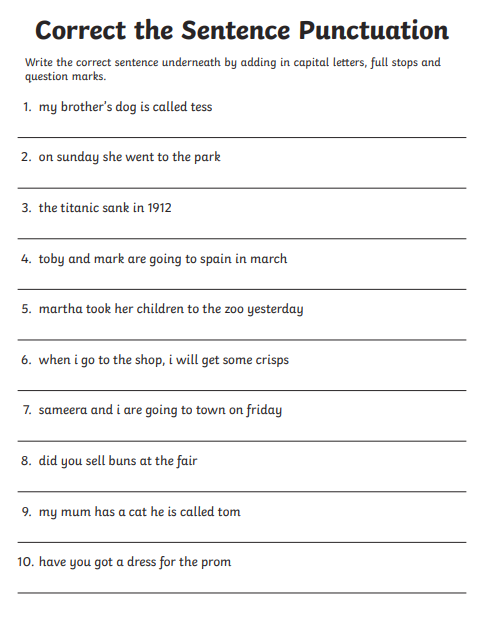 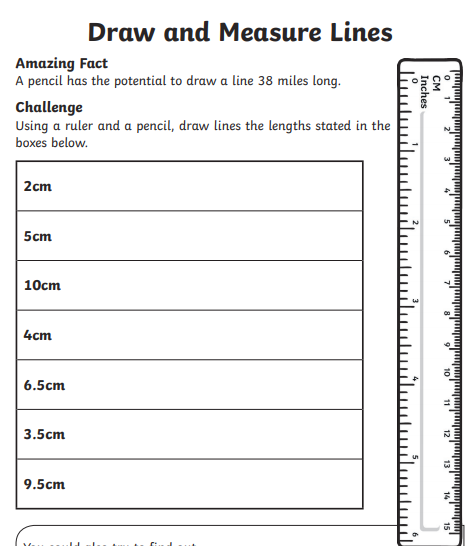 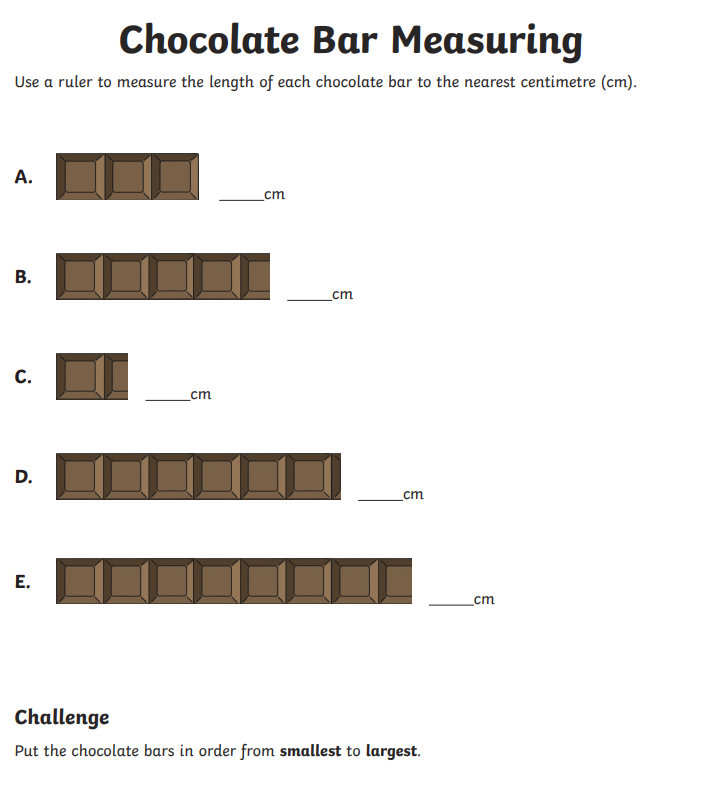 EnglishMathsPhonicsTopicMondayToday in school we are having an arts and crafts day creating props for a Christmas window. Our challenge to you is to create your own Christmas window at home and write instructions to match.Today in school we are having an arts and crafts day creating props for a Christmas window. Our challenge to you is to create your own Christmas window at home and write instructions to matchToday in school we are having an arts and crafts day creating props for a Christmas window. Our challenge to you is to create your own Christmas window at home and write instructions to matchToday in school we are having an arts and crafts day creating props for a Christmas window. Our challenge to you is to create your own Christmas window at home and write instructions to matchTuesdaySee attatched worksheet to correct the punctuation in the sentences.Measuring using CMUse a ruler to measure the chocolate bars (see attatched worksheet) you could use the ruler to measure other objects in your house too!(Remember to use active learn to access phonics games too)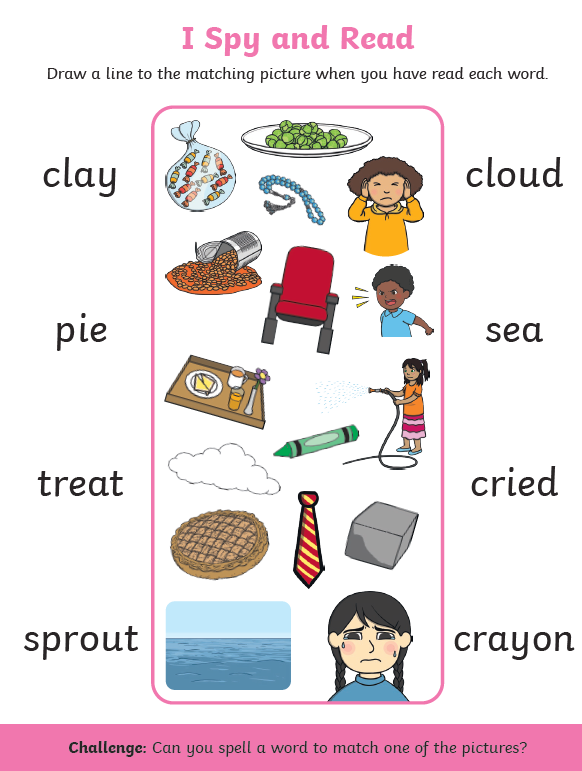 History – compare household objects that we use now compared to what was used in the past.WednesdayUse your knowledge of adjectives to describe the monster.Measuring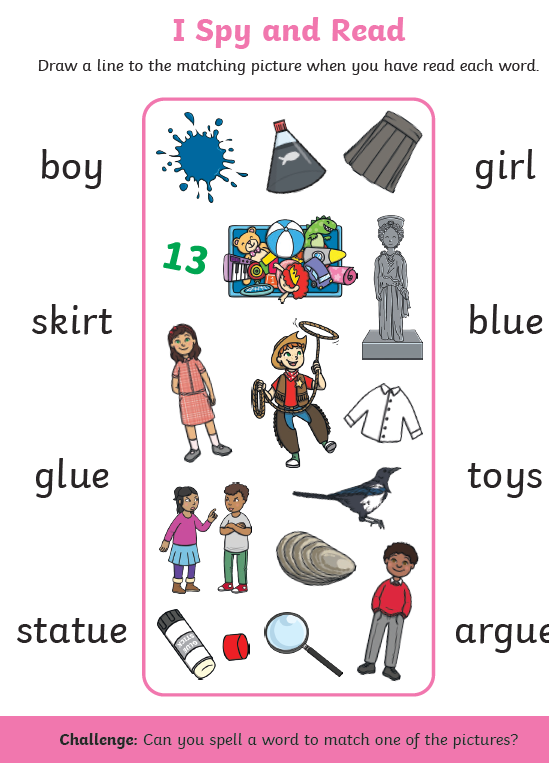 Science – Think about plants we eat – can you list some that you know of?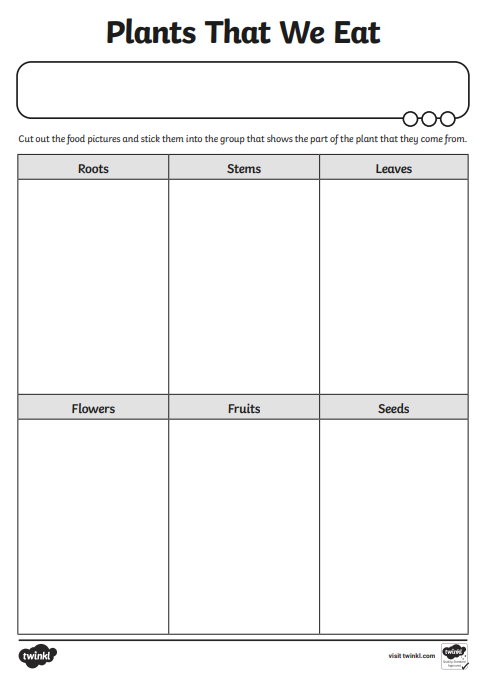 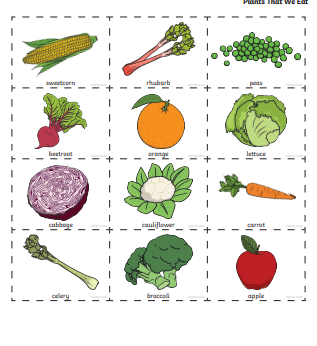 ThursdayCorrect the spelling mistakes. Measure objects in your homes – record the measurements and order them smallest to largest!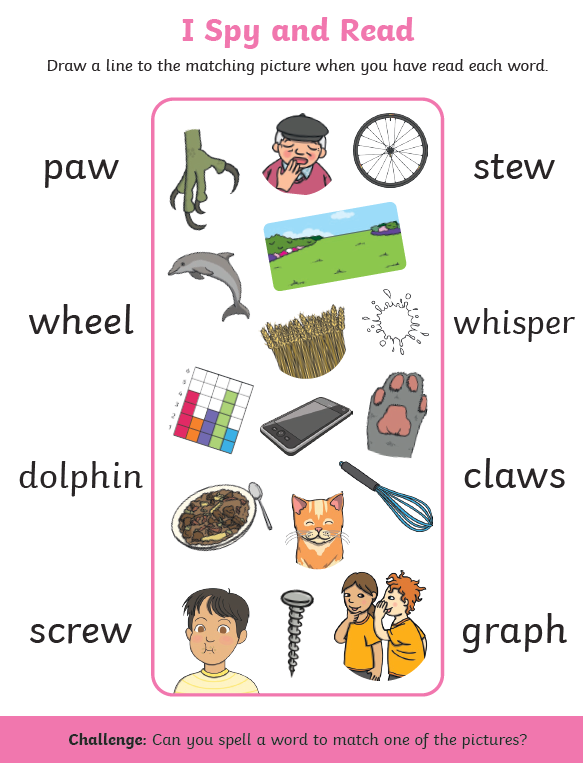 R.EDecorate your own advent wreath.  FridayCan you write a diary entry about your time off school? Remember to include, adjectives, time conjunctions (First, second, next, then, after that)Practise your counting in 2’s, 3’s, 5’s and 10’s.. you could use objects to help!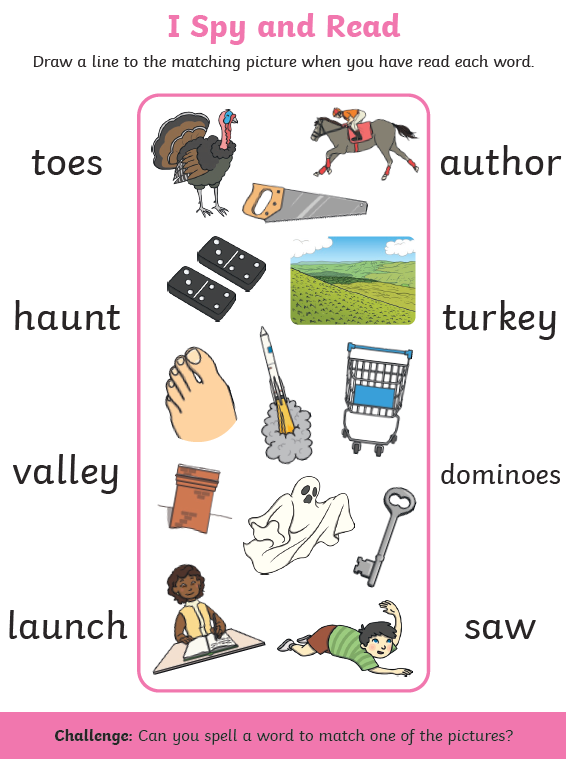 Art- Design a Christmas calendar.